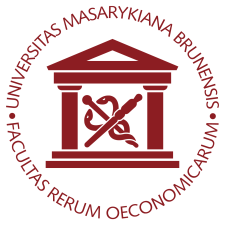 ESF MUWebový portál Double degree programu Public Economics and FinanceCíl: Cílem projektu je vytvoření webového portálu nově vznikajícího společného studia (Double Degree) mezi ESF MU a jejími partnery v zahraničíNavržený postup řešení:Revize obdobných portálů partnerských univerzit z pohledu informačního a prezentačního Vytvoření vlastního webového portálu DD studiaZajištění jeho propojení na obdobné portály zahraničních partnerů a propojení na současně používané informační kanályPříprava, provedení a vyhodnocení menšího dotazníkové šetření, které bude sledovat informační kvalitu vytvořeného portáluÚprava portálu s ohledem na výsledky šetřeníPortál bude prezentovat informace jak dovnitř univerzity (zejména magisterským studentům, kteří uvažují o zapojení do DD studia), tak směrem ven z univerzity (zejména z důvodů PR fakulty a oboru a jako jeden z kanálů pro získávání potenciálních studentů). Umístění portálu bude v rámci webu fakulty, uvažovat lze ale též o samostatné doméně). Podrobnější postup řešení bude součástí samotného projektu.Podstata projektu spočívá v pravidelných konzultacích řešitele s garantem projektu. Konzultace budou zahrnovat jak hledání vhodných směrů postupu projektu, tak kontrolu dosavadního plnění projektu.Garant projektu: Ing. Filip Hrůza. Pro sjednání interview kontaktujte Roberta Jahodu na : jahoda@econ.muni.cz Pracoviště: Katedra veřejné ekonomie Ekonomicko-správní fakulty, MU.Dodatečné informace: V případě iniciativního a konstruktivního přístupu možná i drobná finanční odměna. Projekt se vypisuje jako varianta Research na dva semestry. Požadované znalosti: PHP programování, angličtina na úrovni C1